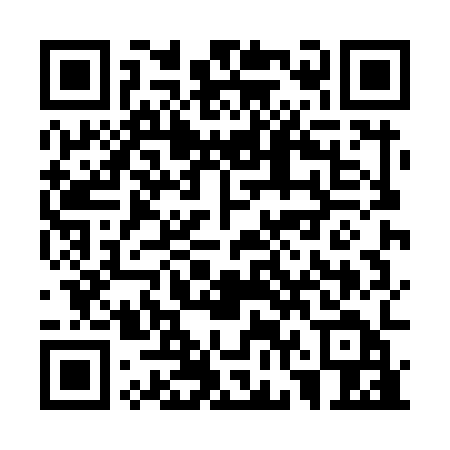 Ramadan times for Cudal, AustraliaMon 11 Mar 2024 - Wed 10 Apr 2024High Latitude Method: NonePrayer Calculation Method: Muslim World LeagueAsar Calculation Method: ShafiPrayer times provided by https://www.salahtimes.comDateDayFajrSuhurSunriseDhuhrAsrIftarMaghribIsha11Mon5:385:387:011:154:477:287:288:4712Tue5:395:397:021:154:467:277:278:4513Wed5:395:397:031:154:457:257:258:4414Thu5:405:407:041:144:457:247:248:4315Fri5:415:417:051:144:447:237:238:4116Sat5:425:427:051:144:437:227:228:4017Sun5:435:437:061:134:427:207:208:3818Mon5:445:447:071:134:417:197:198:3719Tue5:455:457:081:134:417:187:188:3520Wed5:455:457:081:134:407:167:168:3421Thu5:465:467:091:124:397:157:158:3322Fri5:475:477:101:124:387:147:148:3123Sat5:485:487:111:124:377:127:128:3024Sun5:495:497:111:114:367:117:118:2925Mon5:495:497:121:114:357:107:108:2726Tue5:505:507:131:114:357:087:088:2627Wed5:515:517:131:104:347:077:078:2428Thu5:525:527:141:104:337:067:068:2329Fri5:535:537:151:104:327:047:048:2230Sat5:535:537:161:104:317:037:038:2031Sun5:545:547:161:094:307:027:028:191Mon5:555:557:171:094:297:007:008:182Tue5:555:557:181:094:286:596:598:163Wed5:565:567:181:084:276:586:588:154Thu5:575:577:191:084:266:566:568:145Fri5:585:587:201:084:266:556:558:136Sat5:585:587:211:074:256:546:548:117Sun4:594:596:2112:073:245:525:527:108Mon5:005:006:2212:073:235:515:517:099Tue5:005:006:2312:073:225:505:507:0810Wed5:015:016:2412:063:215:495:497:06